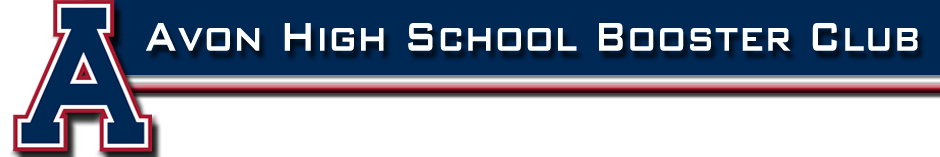 Member Meeting AgendaOctober 17, 2016WelcomeIntroductions/News from AudienceOctober Athletics Review (Team reps)Approval of September minutes (Esther Aronson)Treasurer’s Report (Jim Stapleton)- Review of Ticket Drive resultsV.P. Events Report (Jen Gorack)- re-cap Avon Day, Ticket Drive- review of Spirit Week protocols (ticket sales, concessions, fund raising – Vie for the Kids)V.P. Volunteers Report (Susie)- Thank you to volunteers at Avon Day, Ticket Drive- volunteers needed for Falcon 5k, Girls Track team rep- info for FB page postsV.P. Membership Report (Janet Stokesbury)- status of membership drive- reminder that all official (i.e. voting) members must pay duesPresident’s Report (Susan Rietano Davey)- Records Boards update/addition protocols- Misc. Announcements  - Senior Day protocols, 11/10 Collegiate Sports event- Feedback on the Booster BulletinQuestions and suggestions from audience